C’est la fête !Papa, aujourd’hui c’est ton jourJ’ai donc préparé avec amourCe petit cadeau tout charmantPour toi, Papa que j’aime tant.Papa, aujourd’hui c’est ta fêteCette journée sera parfaiteCar tout le temps je vais te répéter :« Papa, je t’aime pour l’éternité ! ».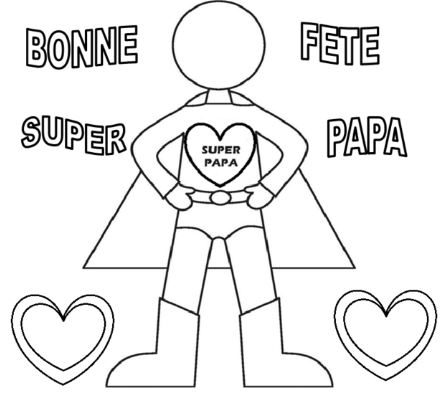 C’est la fête !Papa, aujourd’hui c’est ton jourJ’ai donc préparé avec amourCe petit cadeau tout charmantPour toi, Papa que j’aime tant.Papa, aujourd’hui c’est ta fêteCette journée sera parfaiteCar tout le temps je vais te répéter :« Papa, je t’aime pour l’éternité ! ».